Муниципальное бюджетное общеобразовательное учреждение «Средняяшкола с.Рыткучи»Рабочая программа  учебного предмета«География»для 6 классана 2023– 2024 учебный год(АООП ООО, в.1)Составитель программы: Нурова Светлана Бюльтаковнаучитель биологии и географии Срок реализации: 1 годПояснительная запискаРабочая программа учебного предмета «география» для 6класса составлена в соответствии со следующими нормативно-правовыми документами: Федеральный закон от 29.12.2012 №273 – ФЗ «Об образовании в РФ» с изменениями и дополнениями.Федеральный государственный образовательный стандарт основного общего образования, утверждённый приказом Минобрнауки РФ от 06 октября 2009 г. № 373(с изменениями).Приказ Минпросвещения от 28.08.2020 № 442 «Об утверждении Порядка организации и осуществления образовательной деятельности по основным общеобразовательным программам – образовательным программам начального общего, основного общего и среднего общего образования» (распространяется на правоотношения до 1 сентября 2021 года);Приказ Минпросвещения от 22.03.2021 № 115 «Об утверждении Порядка организации и осуществления образовательной деятельности по основным общеобразовательным программам – образовательным программам начального общего, основного общего и среднего общего образования» (распространяется на правоотношения с 1 сентября 2021 года);Приказ Министерства просвещения РФ от 20.05.2020 № 254 «Об утверждении федерального перечня учебников, допущенных к использованию при реализации имеющих государственную аккредитацию образовательных программ начального общего, основного общего, среднего общего образования организациями, осуществляющими образовательную деятельность».СП 2.4.3648-20 «Санитарно-эпидемиологические требования к организациям воспитания и обучения, отдыха и оздоровления детей и молодежи», утвержденных постановлением главного санитарного врача от 28.09.2020 № 28;СанПиН 1.2.3685-21 «Гигиенические нормативы и требования к обеспечению безопасности и (или) безвредности для человека факторов среды обитания», утвержденных постановлением главного санитарного врача от 28.01.2021 № 2  Программы специальной (коррекционной) образовательной школы  VIII вида: 5-9 кл.: В 2 сб./ Под ред. В.В. Воронковой – М: Гуманит. изд. центр ВЛАДОС, 2011. – Сб.1. – 232с.Учебник для 6 классов специальных (коррекционных) образовательных учреждений VIII вида /География. 6 класс: учебник для специальных (коррекционных) школ VIII вида / И.В. Романов, Р.А. Петросова. – М.: Дрофа, 2010. – 189с.Локальные акты организации, осуществляющей образовательную деятельностьУстав МБОУ СШ с.Рыткучи;Учебный план на 2023-2024 учебный год;Календарный учебный график МБОУ СШ с.Рыткучи на 2023-2024 учебный год.Место предмета «География» в учебном планеСогласно учебному плану МБОУ СШ с.Рыткучи на изучение предмета«география» в 6 классе выделяется 68ч.(2 ч. – в неделю, 34 учебныхнедель).Планируемые результаты освоения учебного предмета «география»В результате освоения образовательных областей, учебных предметов у обучающихся будут сформированы личностные, регулятивные, познавательные и коммуникативные учебные действиякак основа умения учиться.В сфере личностных универсальных учебных действий будет сформирована внутренняя позиция обучающегося, появится элементарная мотивация учебной деятельности, включая учебные и познавательные мотивы, ориентация на моральные нормы и их выполнение, способность к моральной децентрации.В сфере регулятивных универсальных учебных действий обучающиеся овладеют всеми типами учебных действий, включая способность принимать и сохранять учебную цель и задачу, планировать ее достижение (в том числе во внутреннем плане), контролировать и оценивать свои действия, вносить соответствующие коррективы в их выполнение.В сфере познавательных универсальных учебных действий обучающиеся научатся использовать знаковосимволические средства, в том числе овладеют действием моделирования, а также спектром логических действий и операций, включая общие приемы решения задач.В сфере коммуникативных универсальных учебных действий обучающиеся приобретут умения учитывать позицию собеседника (партнера), организовывать и осуществлять сотрудничество и кооперацию с учителем и сверстниками, адекватно передавать информацию и отображать предметное содержание и условия деятельности (по возможности).Личностные универсальные учебные действияОбучающихся получат возможность для формирования:• внутренняя позиция на уровне положительного отношения к школе, ориентации на содержательные моменты школьной действительности и принятия образца «хорошего ученика»;• широкая мотивационная основа учебной деятельности, включающая социальные, учебно-познавательные и внешние мотивы; ориентация на понимание причин успеха в учебной деятельности;• учебно-познавательный интерес к новому учебному материалу и способам решения новой частной задачи;• способность к самооценке на основе критерия успешности учебной деятельности;• основы гражданской идентичности личности в форме осознания «Я», мой город, моя страна, чувства сопричастности и гордости за свою Родину, народ и историю;• дружелюбное отношение и толерантность к носителям другого языка;• ориентация в нравственном содержании и смысле поступков как собственных, так и окружающих людей (можно-нельзя, хорошо-плохо);• развитие этических чувств — стыда, вины, совести как регуляторов морального поведения;• знание основных моральных норм и ориентация на их выполнение;• установка на здоровый образ жизни;• чувство прекрасного и эстетические чувства на основе знакомства с мировой и отечественной художественной культурой;• эмпатия как понимание чувств других людей и сопереживание им.Обучающиеся получат возможность для формирования:• внутренней позиции школьника на уровне положительного отношения к школе, понимания необходимости учения, выраженного в преобладании учебно-познавательных мотивов и предпочтении социального способа оценки знаний;• устойчивой учебно-познавательной мотивации учения;• дружелюбное отношение к окружающим на основе знакомства с жизнью своих сверстников;• устойчивого учебно-познавательного интереса к новым общим способам решения задач;• адекватного понимания причин успешности/не успешности деятельности;• компетентности в реализации основ гражданской идентичности в поступках и деятельности;• установки на здоровый образ жизни и реализации в реальном поведении и поступках;• осознанных устойчивых эстетических предпочтений и ориентации на искусство как значимуюсферу человеческой жизни;• эмпатии как осознанного понимания чувств других людей и сопереживания им, выражающихся в поступках, направленных на помощь и обеспечение благополучия.Регулятивные универсальные учебные действияОбучающийся научится:• принимать и сохранять учебную задачу;• учитывать выделенные учителем ориентиры действия в новом учебном материале в сотрудничестве с учителем;• планировать свое действие в соответствии с поставленной задачей и условиями ее реализации, в том числе во внутреннем плане;• учитывать правило в планировании и контроле способа решения;• осуществлять итоговый и пошаговый контроль по результату;• воспринимать оценку учителя;• различать способ и результат действия;• оценивать правильность выполнения действия на уровне адекватной ретроспективной оценки;• вносить необходимые коррективы в действие после его завершения на основе его оценки и учетахарактера сделанных ошибок.Обучающийся получит возможность научиться:• в сотрудничестве с учителем ставить учебные задачи;• проявлять познавательную инициативу в учебном сотрудничестве;• учитывать выделенные учителем ориентиры действия в новом учебном материале;• осуществлять контроль по результату и по способу действия, актуальный контроль на уровне произвольного внимания;• оценивать правильность выполнения действия и вносить необходимые коррективы в исполнениекак по ходу его реализации, так и в конце действия.Познавательные универсальные учебные действияОбучающийся научится:• использовать знаково-символические средства, в том числе модели и схемы;• строить коммуникативные отношения (вербальные, невербальные);• осваивать лингвистические представления, необходимые для овладения на элементарном уровнеустной и письменной речью;• ориентироваться на разнообразие способов решения задач;• осуществлять анализ объектов с выделением существенных и несущественных признаков;• осуществлять синтез как составление целого из частей;• проводить сравнение, вариацию и классификацию по заданным критериям;• устанавливать причинно-следственные связи;• строить рассуждения в форме связи простых суждений об объекте, его строении, свойствах и связях;• обобщать, т. е. осуществлять генерализацию и выведение общности для целого ряда или класса единичных объектов на основе выделения сущностной связи;• осуществлять подведение под понятие на основе распознавания объектов, выделения сущностной связи;• осуществлять подведение под понятие на основе распознавания объектов, выделения существенных признаков и их синтеза;• устанавливать аналогии;• владеть общим приемом решения задач.  Коммуникативные универсальные учебные действияОбучающийся научится:• ориентироваться на позицию партнера в общении и взаимодействии;• формулировать собственное желание и позицию;• договариваться и приходить к общему решению в совместной деятельности, в том числе в ситуации столкновения интересов;• задавать вопросы;• контролировать свои и действия партнера;• использовать речь для регуляции своего действия;• использовать речевые средства для решения различных коммуникативных задач, строить монологическое высказывание, владеть диалогической формой речи;• использовать элементарную коммуникативную компетенцию, как способность и готовность общаться с учетом своих речевых возможностей и потребностей; применять правила речевого и неречевого поведения.Предметные результатыОбучающиеся должны знатьОбобщенные и конкретные названия предметов и явлений природы, их основные свойства.Что общего и в чем различие неживой и живой природы.Расположение Российской Федерации на географической карте. Расположение столицы.Чем занимается население страны (хозяйство); каковы ее природа и природные богатства (лес, луга, реки, моря, полезные ископаемые).Основные правила охраны природы и необходимость бережного отношения к ней.Основные части тела человека, значение его наружных и внутренних органов, их взаимосвязь.Что изучает природоведение.Основные свойства воды, воздуха и почвы.Основные формы поверхности Земли.Простейшую классификацию растений (деревья, кустарники, травы) и животных (насекомые, рыбы, птицы, звери).Основные санитарно-гигиенические требования.Название своей страны, столицы и народов, населяющих Россию.Названия важнейших географических объектов.Правила поведения в природе. Обучающиеся должны уметьНазывать конкретные предметы и явления в окружающей действительности; давать им обобщенные названия.Устанавливать простейшие связи между обитателями природы (растениями и животными, растениями и человеком, животными и человеком) и природными явлениями.Связно пояснять проведенные наблюдения, самостоятельно делать выводы на основании наблюдений и результатов труда.Выполнять рекомендуемые практические работы.Соблюдать правила личной гигиены, правильной осанки, безопасности труда.Соблюдать правила поведения в природе (на экскурсиях): не шуметь, не беспокоить птиц и других животных, не ловить их не губить растения.Демонстрировать простейшие опыты.Проводить наблюдения за природой, заполнять дневники наблюдения.Называть разнообразных представителей животного и растительного мира.Ухаживать за домашними животными и комнатными растениями.Соблюдать правила элементарной гигиены.Оказывать простейшую медицинскую помощь. СОДЕРЖАНИЕ УЧЕБНОГО ПРЕДМЕТА         В разделе "Введение" учащиеся знакомятся с новым предметом "География". Узнают, что изучает данный предмет и знакомятся с  первые географическими открытиями.         Тема «Ориентирование на местности» способствует формированию у детей с нарушением интеллекта  пространственных представлений, навыков ориентировки, необходимых в жизни, а также для перехода к изучению плана местности и карты.          В разделе "План и карта" учащиеся учатся различать план и рисунок, знакомятся с масштабом, условными знаками плана местности, условными цветами и знаками физической карты. Учатся отличать план от географической карты.          В разделе "Формы поверхности Земли" учащиеся знакомятся с понятие рельеф и его основными формами- равнины, холмы, овраги, горы, а также с процессами, происходящими в горах- землетрясения и вулканы.         При изучении раздела "Вода на Земле" происходит знакомство с искусственными(колодец, пруд, водопровод) и естественными ( родник, озеро, болото, река, море, океан) водоемами.           В разделе «Земной шар» учащиеся знакомятся с глобусом- моделью земного шара, с расположением материков и океанов, изучают пояса освещенности Солнцем поверхности Земли, узнают об их расположении, получают представление о климате.           Раздел "Карта России" посвящен изучению географического положения России на карте полушарий, знакомству с островами и полуостровами, поверхностью нашей страны, а также рекам и озерам европейской и азиатской частей  России. Эта тема связана с  курсом VII класса «Природа России», где учащиеся должны находить на карте и читать названия ряда географических объектов.         В разделах «Вода на Земле» и «Карта России» учащиеся получают знания о родном крае.В результате изучения предмета обучающиеся должны:Знать/понимать:что изучает география;горизонт, линию и стороны горизонта; основные формы земной поверхности; виды водоемов, их различия;меры по охране воды от загрязнения; правила поведения в природе;отличие плана от рисунка и географической карты; масштаб, его обозначение;основные направления на плане, географической карте; условные цвета и знаки географической карты; распределение суши и воды на Земле;материки и океаны, их расположение на глобусе и карте полушарий;кругосветные путешествия, доказывающие шарообразность Земли;Солнце как ближайшую к Земле звезду и его значение для жизни на Земле.Значение запусков в космос искусственных спутников Земли и полётов людей в космос, имена первых космонавтов.различия в нагревании и освещении земной поверхности Солнцем; расположение поясов освещенности на глобусе и карте полушарий;основные типы климатов;географическое положение нашей страны на физической карте России и карте полушарий.Уметь:определять стороны горизонта, ориентироваться по Солнцу, компасу и местным признакам природы;выявлять на местности особенности рельефа, водоемов;делать схематические зарисовки, простейшие модели и макеты изучаемых форм земной поверхности;читать планы местности (для начальных классов массовой школы);ориентироваться по плану, на географической карте, глобусе;ориентироваться на географической карте с помощью учителя;составлять описание изучаемых объектов по плану с опорой на карту и помощь учителя;Учебно–методическое обеспечение:Программа географии, автор Т.М.Лифанова из сборника «Программа специальных (коррекционных) образовательных учреждений VIII вида» под редакцией И.М.Бгажноковой, Москва «Просвещение» 2006г.Т.М.Лифанова, Е.Н.Соломина учебник "География 6 класс", Москва "Просвещение" 2018г.Т.М.Лифанова, Е.Н.Соломина приложение к учебнику "География", Москва "Просвещение"2018г.КАЛЕНДАРНО-ТЕМАТИЧЕСКОЕ ПЛАНИРОВАНИЕПоурочное планированиеРАССМОТРЕНО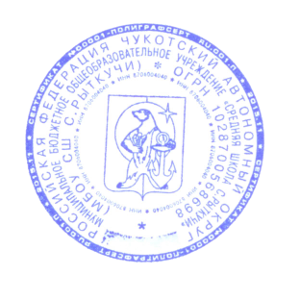 Руководитель МО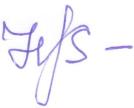 ________________________ Нурова С. Б.СОГЛАСОВАНОЗам.директора по ВР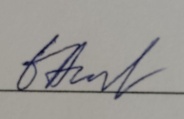 ______________________                       Алиева Б.В.     УТВЕРЖДЕНОИ. о. директора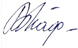 ________________________                        Кафизова А.К.            Приказ №01-11/138             от «19» июля 2023 г.№№ п/пПрактическая работаНомер урока1Зарисовка линии, сторон горизонта. 62Схематическая зарисовка компаса.83Зарисовки схем реки, озера, колодца, острова, полуострова.244Вычерчивание простейших знаков плана местности 315Зарисовка в тетрадях  условных знаков плана, условных знаков и цветов физической карты.336Обозначение на контурной карте океанов437Обозначение на контурной карте материков 448Оформление таблицы названий океанов и материков529Обозначение границ нашей Родины67№ п/пНаименование разделаКол-во часовХарактеристика основных видов учебной деятельностиФормы организации учебных занятийФормы контроляЭОР1Введение 5Знакомство  с новым курсом-географией. Дать понятие о географии - как науки о Земле.Развивать память, устную речь, при работе с картой и учебником.Урок повторения и закрепленияУстные ответы 1Ориентирование на местности5Познакомить с понятием горизонт, стороны горизонта.К. памяти в процессе запоминания и воспроизведения новых терминов.Познакомить со способами ориентирования по местным признакам природы.Развивать внимание, память при работе с картинками.Урок повторения и закрепления, урок формирования первоначальных предметных навыков, овладения новыми умениями.Коррекционный урок. Урок применения ЗУНов и УУДУстные ответы Практическая работаСамостоятельная работаhttp://interneturok.ru 2Формы поверхности Земли5Сформировать понятие равнина, низменность, холм. Познакомить с видами  гор и их частями, дать представление о вулканах и причинах их образованияУрок повторения и закрепления, урок формирования первоначальных предметных навыков, овладения новыми умениями.Коррекционный урок. Урок применения ЗУНов и УУДУстные ответы Практическая работаСамостоятельная работаhttp://interneturok.ru 3Вода на Земле11Дать представление о водоемах. Познакомить с частями речной системы, горными и равнинными реками, их отличием Дать представление о морях , океанах, островах и полуостровах. Познакомить с водоемами нашего края.Урок повторения и закрепления, урок формирования первоначальных предметных навыков, овладения новыми умениями.Коррекционный урок. Урок применения ЗУНов и УУДУстные ответы Практическая работаСамостоятельная работаhttp://interneturok.ru 4План и карта10Дать представление о рисунке и плане предмета.Работа с планом местности. Отработка умений выбирать масштаб. Познакомить с условными знаками плана местности.Дать представление о географической карте и плане.Познакомить с условными цветами на физической карте.Урок повторения и закрепления, урок формирования первоначальных предметных навыков, овладения новыми умениями.Коррекционный урок. Урок применения ЗУНов и УУДУстные ответы Практическая работаСамостоятельная работаhttp://interneturok.ru 5Земной шар16Дать представление о глобусе, как модели земного шара. Познакомить с физической картой полушарий.Развивать умение самостоятельно работать с картой и атласомДать представление об океанах. Дать представление о материках. Дать представление о значении Солнца для жизни на Земле. Познакомить с понятиями климат и погода, дать представление о типах климата. Познакомить с природой тропического пояса. Урок повторения и закрепления, урок формирования первоначальных предметных навыков, овладения новыми умениями.Коррекционный урок. Урок применения ЗУНов и УУДУстные ответы Практическая работаСамостоятельная работаhttp://interneturok.ru 6Карта России16Дать представление о географическом положении России на карте.  Сформировать понятие остров и полуостров  Познакомить с разнообразием рельефа.Развивать умение находить и объяснять новые слова и термины.Познакомить с горными системами России. Познакомить с реками и озерами Европейской части России, с реками и озерами Сибири. Познакомить с ГП нашего края.Урок повторения и закрепления, урок формирования первоначальных предметных навыков, овладения новыми умениями.Коррекционный урок. Урок применения ЗУНов и УУДУстные ответы Практическая работаСамостоятельная работаhttp://interneturok.ru № п/пНаименование уроковКол-во часовДата проведенияДата проведенияОбучающиеся с ОВЗОбучающиеся с ОВЗДом. задание№ п/пНаименование уроковКол-во часовПо плануфактВиды деятельностиПланируемые результатыДом. задание1Что изучает география. 1Познакомить учащихся с новым предметом, учебником. Дать представление о географии как науке. Разъяснитьпроисхождение и смысл понятия «география»;Понимание учащимися, что изучает география, почему необходимо её изучать.С.4-72Наблюдения за изменениями высоты Солнца и погоды.1Познакомить с процессом наблюдения изменения  Солнца и погодыЗнать времена года, условные знаки обозначения погоды , движении Солнца С.7-133Явления природы1Познакомить учащихся основными природными явлениямиЗнать сущность понятия ветер, ураган, шторм, осадки, грозыС.13-164Географические сведения о нашей местности и труде населения1Определение географических сведений своей местностиНаучиться называть географические сведения о своей местности и занятости населения С.175Обобщающий урок по теме «Введение»1Повторить с.4-176Горизонт. Линии горизонта. 1Определение сторон горизонта по компасу. Знать сущность понятия «горизонт», уметь чертить рисунок. Пр.р. Зарисовка линии и  сторон горизонта. С.18-227Стороны горизонта1Научить определять стороны горизонта по солнцу, деревьямнаучаться называть и показывать основные стороны горизонтаС.20-218Компас и правила пользования им.1Познакомить с компасом, его строением и правилами работы; Научить определять стороны горизонта и ориентироваться по  компасуЗнать сущность понятия «компас», уметь начертить рисунок. Пр.р. Схематическая зарисовка компаса.С.22-249Ориентирование по  местным признакам природы1Определение местоположения по местным признакам природыЗнать сущность понятия «ориентирование» Способы ориентирования: по звездам, по созвездию, по деревьям и т.п.С.24-2710Обобщающий урок по теме Ориентирование на местности»111Равнины, холмы. 1Определение по карте расположения на материках наиболее крупных равнин, их протяженности. научаться называть и показывать крупнейшие равнины мира и России,С.28-3012Овраги, их образование.1Выполнение заданий учебникаЗнать определения «овраг» «промоина», его строениеС.31-3213Горы. Землетрясения. 1Определение по карте расположения на материках различных гор, научаться называть и показывать крупнейшие горные системы мира и России, С.31-3414Извержения вулканов.1зарисовка схемы «строение вулкана»С 35-3815Обобщающий урок по теме «Формы поверхности Земли»1Выполнение заданий. Работа с учебником, контурными картами, атласом, закрепление основных понятий по темеНаучатся приводить примеры по теме «Формы поверхности Земли».Повторить с.28-3916Вода в природе. 1Сформировать представление о воде в природе, научить находить равнины на физической карте, продолжить формирование навыков работы с картой.Знать процентное соотношение воды к суше, значение воды для всего живого.. С.39-4217Родник, его образование.1Сформировать представление о роднике и его образовании в природе.Знать причины возникновения родника, нарисовать схему образования родникаС.43-4418Колодец, водопровод.1Сформировать представление о колодце и его образовании в природеЗнать устройство колодца и водопроводаС.45-4719Части реки. Равнинные и горные реки. 1Обозначение на контурной карте наиболее крупных рек России и мира. Научиться  называть и показывать на карте крупные реки мира и РоссииС.47-5120Как люди используют реки.1Сформировать представление о том, как люди используют реки, продолжить формирование навыков работы с картойЗнать правила рационального использования воды.С.51-5321Озера. Водохранилища. Пруды. 1Обозначение на контурной карте крупных озер. научиться называть и показывать озера сточные и бессточные, пресные и соленые, приводить примеры искусственных водоемов.С.54-5722Болота, их осушение.1Сформировать представление о болотах, продолжить формирование навыков работы с картой.Знать определение «болото», уметь находить их на карте, знать характеристику болот.С.57-6023Океаны и моря.1Обозначение на контурной карте океанов, крупных внутренних и внешних морейДавать определения терминов, понятий по тематике урока; научаться называть и показывать составные части гидросферы, крупнейшие части МО, моряС.60-6324Острова и полуострова. 1Сформировать представление об островах и полуостровах, продолжить формирование навыков работы с картой.Знать определение «остров, полуостров», уметь находить их на карте, знать характеристику островов, полуостровов.Пр. р Зарисовки схем реки, озера,  острова, полуостроваС.64-6625Водоемы в нашей местности. Охрана вод от загрязнения1Познакомить учащихся с водоемами своей местности, мерами по охране вод от загрязнения Знать основные водоемы своей местности, меры по охране вод от загрязненияС.66-6826Обобщающий урок по теме «Вода за Земле»1Выполнение заданий. Работа с учебником, контурными картами, атласом, закрепление основных понятий по темеНаучатся приводить примеры по теме «Вода на  Земле».Повторить с.39-6927Рисунок и план предмета 1Работа с планом местности по учебнику, зарисовка условных знаков плана местностинаучаться называть существенные признаки плана местности, приводить примеры разных видов масштаба;С.69-7228 План и масштаб.1Создать у учащихся представление о масштабе и его видах, научить пользоваться масштабом,  научить работать с измерительными приборами; Знать определение «план, масштаб», уметь применять знание на практике.С.72-7429План класса.1Научить составлять план класса,  Уметь начертить план класса, используя теоретические знания.С.74-7630План школьного участка.1Научить составлять план участка, используя масштабУметь начертить план школьного участка, используя теоретические знания.С.76-7731Условные знаки плана местности1Дать определение «условные знаки», познакомить с их видами и что они обозначают;  продолжить работу по правильному оформлению работ в тетради;Давать определения терминов, понятий по тематике урока; Читать условные знаки плана местностиПр.р Вычерчивание простейших знаков плана местностиС.78-8032План и географическая карта. 1Работа с глобусом и картами различных масштабов. научатся называть масштаб глобуса, сравнивать разнообразные по масштабу и содержанию карты, объекты и расстояния, обозначать их на контурной картеС.81-8333Условные цвета физической карты. 1Формирование представление о географической карте; познакомить с цветами карты, продолжить работу по правильному оформлению работ в тетради;Читать условные цвета, знаки географической картыПр.р. Зарисовка в тетради условных знаков плана, условных знаков и цветов физической картыС.83-9034Условные знаки физической карты.1Продолжить формирование представление о физической карте; познакомить с цветами карты, условными знакамиЗнать условные знаки физической картыС.86-8835Физическая карта России. Значение физической карты и жизни и деятельности людей.1Продолжить формирование представление о физической карте Росси; научить находить географические объекты на карте России;  Знать значение физической карты в жизни человека, уметь работать с картой.С.88-9036Обобщающий урок по теме «План и карта»1Выполнение заданий. Работа с учебником, контурными картами, атласом, закрепление основных понятий по темеНаучатся приводить примеры по теме «План и карта».Повторить с.69-9037Краткие сведения о Земле, Солнце, Луне. 1Работа с учебником, составление опорного конспектаЗнать, что такое космос, вокруг какой звезды вращается наша планета, что такое Солнечная система, чем отличается Земля от других планет Солнечной системы.С.91-10238Планеты.1Работа с учебником, составление опорного конспектаЗнать названия всех планет солнечной системы, правильно их назвать С.94-9639Земля- планета. Доказательства шарообразности Земли. Освоение космоса.1Сформировать представление о земных планетах. Продолжать работу по составлению опорных схем в тетрадиЗнать, как менялись представления о размере  и форме Луны, приводить доказательства шарообразности Земли, знать первых космонавтов.С.96-10040Глобус-модель земного шара1Сформировать представления о глобусе как модели Земли. Продолжить работу с текстом учебника. Знать, что такое глобус, какое строение он имеет. Какими условными цветами на глобусе обозначены равнины, возвышенности, горы.С.100-10241Физическая карта полушарий. 1Сформировать представления о  физической карте как изображение глобуса на плоскости   Продолжить работу с текстом учебника, учить читать карту. Способствовать развитию памяти, внимания, логического мышления.Знать, как называется карта, где Земля изображена в виде двух окружностей, для чего картографы разделили глобус пополам. Уметь показать на глобусе и карте линию экватора.С.103-10542Распределение воды и суши на Земле.1Сформировать представления о  Мировом океане его составных частях. Продолжить работу с текстом учебника, учить читать карту. Уметь определить в каком полушарии больше воды и суши, чем отличается материк от части света, уметь показать на карте полушарий океаны и моря.С.104-10543Океаны на глобусе и карте полушарий1Сформировать представления о  океанах как части Мирового океана.  Продолжить работу с текстом учебника, учить читать карту.Давать определения терминов, понятий по тематике урока; Знать, какие океаны составляют мировой океан, какое хозяйственное значение имеет мировой океан, почему Северный Ледовитый океан получил такое название. Уметь подписать названия океанов на контурной карте.Пр.р Обозначение на контурной карте  океановС.106-10844Материки на глобусе и карте полушарий. 1Сформировать представления о   материках и частях света.  Продолжить работу с текстом учебника, учить читать карту. Способствовать развитию памяти, внимания, логического мышленияДавать определения терминов, понятий по тематике урока; Знать названия материка, на котором мы живем, на какие две части разделен материк Евразия.Пр.р Обозначение на контурной карте материковС. 109-11545Первые кругосветные путешествия.1Ознакомить учащихся с тем как в течении времени  формировалось представление о Земле.   Продолжить работу с текстом учебника, учить читать карту. Знать, как происходило первое путешествие, сколько лет длилось это плавание. Каково значение первого кругосветного плавания, кто руководил первой русской экспедицией, как назывались корабли первых русских путешественников, какой вклад внесли русские моряки в географическую науку.С.112-11546Значение Солнца для жизни на Земле. Различие в освещении и нагревании Солнцем земной поверхности.1Выявить зависимость температуры от высоты солнца и угла падения  солнечных лучей на земную поверхность. продолжить работу по правильному оформлению работ в тетрадиЗнать, как солнечные лучи нагревают землю в течение года. Как лучи падают на Землю, в каком месяце в северном полушарии Солнце не поднимается высоко над горизонтом.С.116-11847Понятие о климате, его отличие от погоды. 1Выполнение в тетради рисунка учебника на стр.119научатся назвать причины изменения температуры воздуха в течение суток. Года, приводить примеры характерных природных явлений в природе, основные типы климатовС.119-12048Основные типы климата.1Работа с учебником и приложениемЗнать основные типы климатов, различия между нимиС.121-12249Пояса освещенности: жаркие, умеренные, холодные1Формирование понятий о поясах освещенности (выполнение рисунка)Давать определения терминов, понятий по тематике урока; Знать, от чего зависит разделение поверхности Земли на 5 поясов освещенности. Уметь показать на карте пояса освещенности. С.122-12550Природа тропического пояса. 1Дать представления о влиянии климата на природу, научить учащихся описывать природу тропического пояса. Продолжить работу с текстом учебника. Сформировать представления о влиянии климата на природу, научить учащихся описывать природу тропического пояса.Давать определения терминов, понятий по тематике урока; Знать, какие материки и океаны расположены в пределах тропического пояса, Почему в тропическом поясе круглый год стоит жара. Уметь сравнить особенности и различия поясов.С.125-12851Природа умеренных и полярных поясов1Сформировать представления о влиянии климата на природу умеренных и полярных поясов, научить учащихся описывать природу Продолжить работу с текстом учебника. Знать, какие материки и океаны расположены в пределах умеренного полярного поясов. каковы особенности природы умеренных поясов. Уметь сравнить особенности и различия поясов.С.128-13152Обобщение по теме:"Земной шар"1Выполнение заданий. Работа с учебником, контурными картами, атласом, закрепление основных понятий по темеНаучатся приводить примеры по теме «Земной шар».Пр.р. Оформление таблицы названий океанов и материковПовторить с.91-12853Географическое положение  России   карте. 1Изучить   особенности г.п.  России. Продолжить формирование самостоятельных навыков при работе с картой.Уметь описать г.п. по плану. Знать, какой климат характерен для нашей страны. Уметь пользоваться контурной картой.С.132-13754Границы России. Сухопутные границы России на западе и юге.1Изучить   особенности г.п.  России. Продолжить формирование самостоятельных навыков при работе с картой с.134 учебникаУметь описать г.п. по плану. Знать, какой климат характерен для нашей страны. Уметь пользоваться контурной картой.С.138-14055Морские границы. Океаны и моря, омывающие берега России. Моря Северного ледовитого океана 1Сформировать понятие о морских границах России, о морях Северного Ледовитого океана. Продолжить формирование самостоятельных навыков при работе с картой с.134 учебникаУметь называть и показать границы России. Знать, какая погода преобладает на севере нашей страны, уметь ориентироваться на карте. Показывать моря Северного ледовитого океанаС.140-14356Моря Тихого и Атлантического океана.1Раскрыть особенности морей тихого океана. Продолжить формирование самостоятельных навыков при работе с картой.Уметь показать на карте морские границы России на востоке, уметь определить по карте, какое из морей Атлантического океана самое глубокое, описать моря Тихого и Атлантического океанов по плану.С.143-14757Острова и полуострова  России1Познакомится с островами и полуостровами России. Продолжить формирование самостоятельных навыков при работе с картой.Давать определения терминов, понятий по тематике урока; Знать основные острова и полуострова  России, уметь показать их на карте.С.148-15258Поверхность нашей страны. Низменности, возвышенности, плоскогорья.1Изучить особенности поверхности нашей страны. Ввести понятие низменности,  возвышенности, плоскогорья. Уметь называть и показывать на карте равнины, низменности и возвышенности, описать равнину по плану.С.152-15559Горы: Урал, Кавказ, Алтай, Саяны, Крымские горы1Изучить общие сведения, что такое горы, каким цветом они обозначаются на карте, познакомить с горами: Урал, Ка5вказ, Саяны, Алтай, Крымские горыДавать определения терминов, понятий по тематике урока; Знать, какие горы расположены в европейской, азиатской частях России. Уметь сравнивать высоту гор по рисунку, уметь пользоваться картой, описать горы по плану.С.155-15860Крупнейшие месторождения полезных ископаемых1Познакомится с крупнейшими месторождениями полезных ископаемых, их применением, свойствами, способами добычи Давать определения терминов, понятий по тематике урока; Знать условные знаки полезных ископаемых, уметь ориентироваться на карте, уметь пользоваться контурной картой. Знать, какие полезные ископаемые добываются в нашей местности, где их используют.С.159-16161Реки: Волга с Окой и Камой, Дон, Днепр, Урал, 1Раскрыть особенности рек. Продолжить формирование самостоятельных навыков при работе с картой.Давать определения терминов, понятий по тематике урока; Уметь находить на карте реки. Знать, для чего на Волге построили плотину. Уметь описать Волгу по плану.С.162-16562Реки: Дон, Днепр, Урал,1Раскрыть особенности рек. Продолжить формирование самостоятельных навыков при работе с картой.Давать определения терминов, понятий по тематике урока; Уметь находить на карте реки. С.166-16863Реки Сибири: Обь, Енисей, Лена, Амур.1Раскрыть особенности рек. Продолжить формирование самостоятельных навыков при работе с картой.Давать определения терминов, понятий по тематике урока; Уметь показать реки Сибири   на карте. Уметь описать данные реки по плану.С.168-17464Реки Сибири: Лена, Амур.1Раскрыть особенности рек. Продолжить формирование самостоятельных навыков при работе с картой.Давать определения терминов, понятий по тематике урока; Уметь находить на карте реки. С.172-17465Озера России1Раскрыть особенности озер России. Продолжить формирование самостоятельных навыков при работе с картой.Давать определения терминов, понятий по тематике урока; Уметь показать озера на карте. Знать, какие реки впадают в Каспийское море. Уметь работать с контурной картой.С.175-17766Наш край на карте России1Раскрыть особенности  рельефа и климата, животного и растительного мира, основные отрасли Самарской области,Знать рельеф и климат, животный и растительный мир, основные отрасли Самарской  области. Уметь показывать ее на картеС.178, конспект67Обобщение по теме «Карта России»1Выполнение заданий. Работа с учебником, контурными картами, атласом, закрепление основных понятий по темеПр.р. Обозначение границ нашей Родины68Заключительный урок. 1Повторить и закрепить знания, полученные при изучении разделов учебникаФормирование четких знаний по пройденной теме.Задание не предусмотрено